Eliaden 2022 – Kontaktscanner
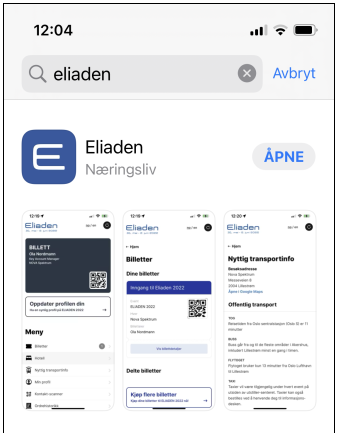 Last ned appen «Eliaden» på App Store/Google Play Store.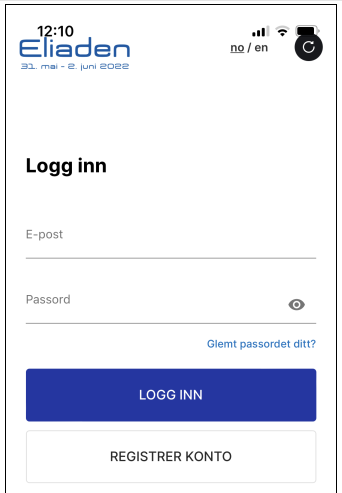 Logg på med e-postadressen du mottok invitasjon til utstillerpass på eller som du oppga ved kjøp av billett. 

Bruk funksjonen «Glemt passordet ditt?» om du ikke tidligere har satt et passord. 

Tips; sjekk søppelposten din dersom du ikke har mottatt e-post fra noreply@novaspektrum.no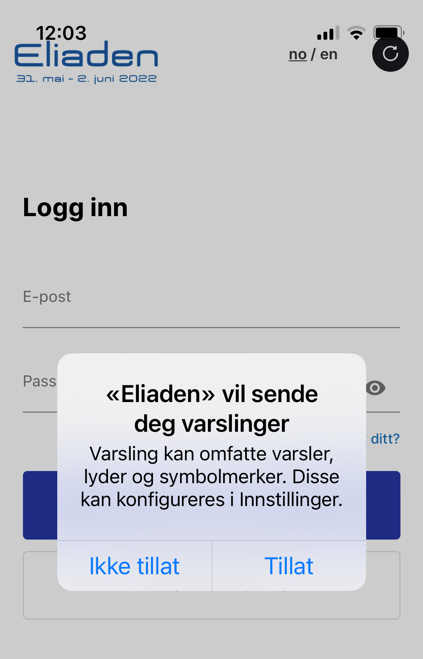 

Trykk «Tillat» for at appen skal kunne sende deg varslinger.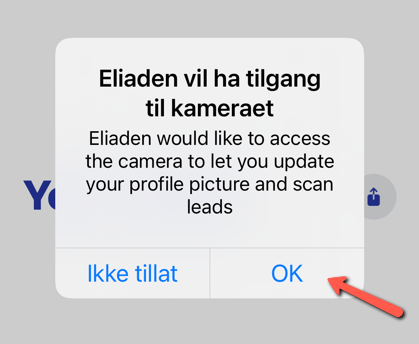 

Trykk «OK» for at appen skal få tilgang til kameraet ditt.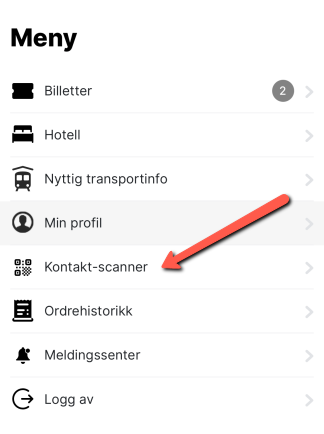 

Trykk på Kontakt-skanner under menyen og du er klar til å skanne QR-koden på badgen til de besøkende/utstillere på Eliaden 2022.